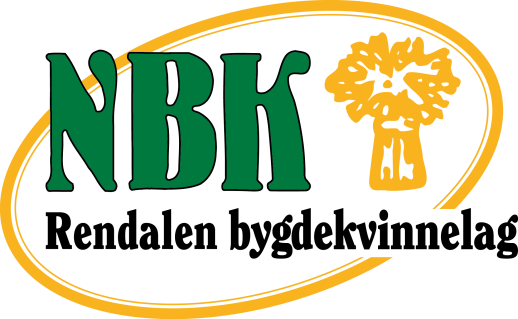 Styret som ble valgt på årsmøtet 2020: LEDER: Gerd Janne Storli SimensenNESTLEDER: Gro Undseth RomenstadKASSERER: Nanna HaugsethSEKRETÆR: Karin RugsveenSTUDIELEDER: Magnhild Svarstad Skau